Lindisfarne BulletinThe Invercargill Parish of theMethodist Church of New Zealand.Te Hahi Weteriana o Aotearoa.Lindisfarne Methodist Church, Worship and Community CentrePhone    216-0281.e-mail: office@lindisfarne.org.nz.         Website:  www.lindisfarne.org.nz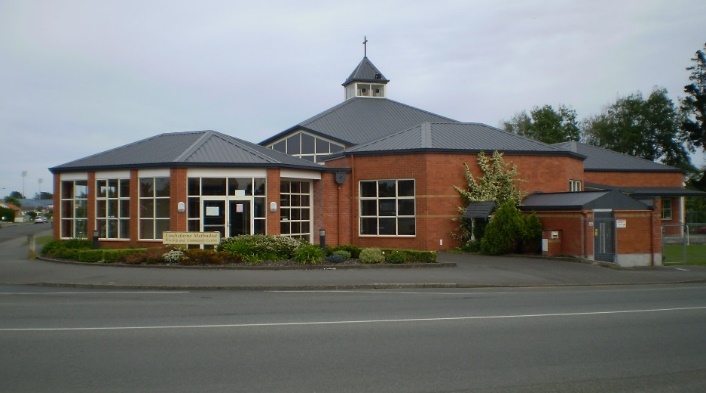 Sunday March 12th 2017Second  Sunday in Lent10.00am: Lindisfarne Service with Anne Stoddart.10.00am: Bluff Service with Reverend Peter Taylor.1.00pm: Tongan Service.1.00pm: Fijian Service.2.00pm Peacehaven Service with Reverend  Peter Taylor.PrayerOh merciful Lord and saviour, in this my hour of prayer, take away all coldness, all wandering of my thoughts, and fix my soul upon you and your love, Harvest Festival on March 26th.We want everyone to feel part of this.You may not be able to bring produce from your garden, so you might like to make your contribution some bought food. We will be glad to have tins/jars/packets of food which can be used in our Brown Bag emergency parcels for people in need.REMEMBER: Next Saturday 18 March at 7.00 pm.Our quiz and dessert night. $5 to cover costs, the fun is free!There will be prizes! You don’t have to be a brain-box!Parish Quiet Day1st April at Riverton, 9.30 for a 10.00 start.Topic is Symbols of the Church, looking at symbols like the Cross, and the Fish as well as our own new Parish Logo. Cost is $10 per head.Please add your name to the list, or tell Peter Taylor you want to come.Affordables ClosingOur Affordables Shop is to close next Friday 17th.                                       On Saturday 18th March, starting at 9am there will be a                           clearance sale in the Multi Purpose Room.$3 for bags of clothing, greatly reduced prices on all other goodsThe Next Fund-raiserThis is coming up in May, when we will be taking orders for baking from Braemar Bakery.Remember their delicious pies from last year?This year we will also be taking orders for a selection of their biscuits.Thank YouThank you to the people who helped with Friday Club last week.If you missed this month, keep Friday 7 April free.And thanks to all the people who ordered food wrap etc last week.Delivery is expected in a fortnight. ROSTER FOR SUNDAY DUTIESCENTRE DUTIESSOME INVERCARGILL PARISH KEY PERSONNEL Lindisfarne Calendar Lindisfarne Calendar Lindisfarne CalendarSunday  12th March10.00am10.00am1.00pm1.00pm2.00pmLindisfarne Service with Anne Stoddart.Bluff Service with Reverend Peter Taylor.Tongan Service.Fijian Service.Peacehaven Service with Reverend  Peter Taylor.Monday 13th3.30pm5.30pm7.30pmStory Room.Girl Guiding New Zealand.Study Group at Kings' 44 George StreetTuesday 14th2.00pm3.30pmLenten Study.Story Room..Wednesday 15th10.30am7.30pmHealthcare New Zealand.Choir Practice.Thursday 16th1.30pm7.00pm7.00pmSit and Be Fit.South City Choir Practice.Murihiku Scouts.Friday  17th1.00pmAffordables Garage Sale setup.Saturday 18th7.00am9.00am7.00pmFilipino Society.Affordables Garage Sale.(Notice opposite).Quiz and Dessert Night. (Notice below).Sunday 19thMarch10.00am1.00pmLindisfarne Service with Reverend Peter Taylor.Tongan Service.SundayMarch 12thMarch 19thMarch 26thApril 2ndDOOR ANDWELCOMEMurray and Beth GibbsMuriel and Cam McCullochBryon and Dorothy KingKeith and Carol McKenzieVAN DRIVERMurray GibbsIan FindlayFindlay CollieDaphne SalterFLOWERS Raewyn BirssMags KellyIta SafoleNicol MacfarlaneMORNING TEAChristine FrameMags KellyBeth GibbsBeverly Service.Ita and Runi SafoleNicol MacfarlaneStephanie FanninNOTICESMuriel McCullochJudith StevensEddie BremerMuriel McCullochCRECHE                                  Sharon TaylorDorothy KingBetty SnellBeth GibbsKIDS KLUBNoeline CollieHartley and Amanda HareHartley and Amanda HareHartley and Amanda HareWEEK OFLAWNSSECURITYMarch 13th - March 19thIan FindlayMargaret BrassMarch 20th - March 26thRuni SafoleRuni SafoleMarch 27th - April 2ndFindlay CollieMurray GibbsApril 3rd - April 9thChris McDonaldHartley HareMinister               Reverend Peter Taylor     216-0281  Minister               Reverend Peter Taylor     216-0281  Minister               Reverend Peter Taylor     216-0281  Minister               Reverend Peter Taylor     216-0281  Minister               Reverend Peter Taylor     216-0281  Minister               Reverend Peter Taylor     216-0281                                              Parish Council Secretary       Carolyn Weston                                             Parish Council Secretary       Carolyn Weston                                             Parish Council Secretary       Carolyn Weston                                             Parish Council Secretary       Carolyn Weston                                             Parish Council Secretary       Carolyn Weston                                             Parish Council Secretary       Carolyn Weston Parish StewardsEddie Bremer  Muriel McCulloch Judith Stevens Eddie Bremer  Muriel McCulloch Judith Stevens Eddie Bremer  Muriel McCulloch Judith Stevens Eddie Bremer  Muriel McCulloch Judith Stevens Eddie Bremer  Muriel McCulloch Judith Stevens Parish Council Chairman    Reverend Peter TaylorParish Council Chairman    Reverend Peter TaylorParish Council Chairman    Reverend Peter TaylorParish Council Chairman    Reverend Peter TaylorParish Council Chairman    Reverend Peter TaylorTreasurer  David Little   Parish Council-Congregational RepresentativesBookings                        Phone Office 216-0281Parish Council-Congregational RepresentativesBookings                        Phone Office 216-0281Parish Council-Congregational RepresentativesBookings                        Phone Office 216-0281Parish Council-Congregational RepresentativesBookings                        Phone Office 216-0281Margaret Brass    Mags Kelly           Margaret Brass    Mags Kelly           Prayer Chain Co-ordinatorsPrayer Chain Co-ordinatorsPrayer Chain Co-ordinatorsJoan and Murray Farley.  Joan and Murray Farley.  Joan and Murray Farley.  Bulletin EditorsBulletin Editors Peter Lankshear       Margaret Brass         Peter Lankshear       Margaret Brass         Peter Lankshear       Margaret Brass         Peter Lankshear       Margaret Brass                                                Affordables Shop Manager     Carolyn   216-9676                                        Affordables Shop Manager     Carolyn   216-9676                                        Affordables Shop Manager     Carolyn   216-9676                                        Affordables Shop Manager     Carolyn   216-9676                                        Affordables Shop Manager     Carolyn   216-9676                                        Affordables Shop Manager     Carolyn   216-9676